Publicado en BILBAO el 21/01/2022 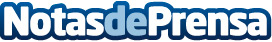 AMAKids: El mundo de las niñas y niños felices, en el Día Internacional de la Educación"En esta época excepcional, no podemos seguir haciendo lo mismo de siempre", reflexiona Audrey Azoulay: "Si queremos transformar el futuro, si queremos cambiar el rumbo, debemos repensar la educación…" La directora general de la UNESCO, abre así un debate que persigue reflexionar sobre los actuales modelos de intervención con motivo del Día Internacional de la Educación, una fecha que Naciones Unidas propone celebrar y visibilizar cada 24 de eneroDatos de contacto:Anna / CrazyOnes.esGabinete de Comunicación / ElMundoEmpresarial.info644946457Nota de prensa publicada en: https://www.notasdeprensa.es/amakids-el-mundo-de-las-ninas-y-ninos-felices_1 Categorias: Educación País Vasco Emprendedores Ocio para niños Patrimonio http://www.notasdeprensa.es